Playbook to Inject the Healthy Undercurrent of Structure, Education and SupportMental or Physical Impairment SeedDaily Hygiene Plan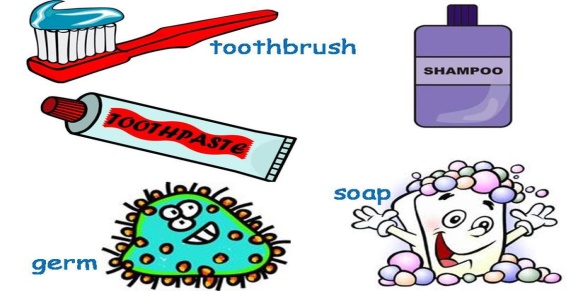 Who:  Mom, youth, Aunt Kathy, John (Big Brother/Mentor)What:  Shower or take a bath using soap/body wash, shampoo and conditioner. Youth can have one “day off” per week on Saturday or Sunday. Brush teeth twice daily, once in the morning and once before bed. Youth will brush his teeth in front of an adult to get credit for it.Put on clean clothes each morning including undergarments.Brush hair: before school on school days; when he gets up on weekends; before he leaves the house; by 10am during summer holidaysWhen: This routine must be completed EVERY DAY.Where: All of these activities must be completed at home – in youth’s bedroom and youth’s bathroomHow: Mom will be present when youth starts brushing his teethFor the first week, mom will assist by placing clean clothes and undergarments on the dresser in youth’s bedroom every night before bedMom, with youth, will put a smiley face on the daily activity log for each completed activity (use log on next page)Aunt Kathy will text youth once per day with words of encouragement (mom will read the text aloud for youth from her cell phone)John will take youth on a special outing once each weekend for 1 hour Mom and Aunt Kathy will take youth to see a movie at the Dollar Theater on Sunday to demonstrate their love and support for youth.  If he is compliant with his daily routine for that week, Aunt Kathy will buy him his favorite movie theater snack.Daily Hygiene Activity LogWeekActivityMondayTuesdayWednesdayThursdayFridayWeekendWeek 1Proper Shower or BathWeek 1Brush Teeth 2xWeek 1Dressed properlyWeek 1Brushed HairWeek 2Proper Shower or BathWeek 2Brush Teeth 2xWeek 2Dressed properlyWeek 2Brushed HairWeek 3Proper Shower or BathWeek 3Brush Teeth 2xWeek 3Dressed properlyWeek 3Brushed HairWeek 4Proper Shower or BathWeek 4Brush Teeth 2xWeek 4Dressed properlyWeek 4Brushed Hair